01-034 ПНС-110 (131) мод. ПМ-562 пожарная передвижная насосная станция на шасси ЗиЛ-131Н 6х6, насос ПН-110Б 110 л/с. с приводом от двигателя 2Д12БС2 300 лс, боевой расчет  3 чел., полный вес до 10 тн, ЗиЛ-508.10 150 лс, 80 км/час, ОАО Пожтехника г. Торжок, с 1999 г.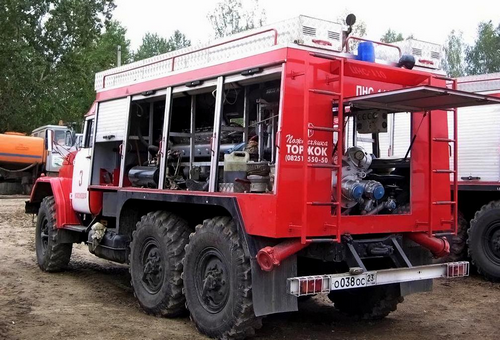  Пожарные насосные станции (ПНС) относятся к основным пожарным автомобилям и предназначены для подачи воды по магистральным пожарным рукавам из естественных или искусственных водоисточников непосредственно к передвижным лафетным стволам или к пожарным автомобилям с последующей подачей воды на пожар. Кроме того, ПНС могут использоваться для создания резервного запаса воды вблизи от места крупного пожара. ПНС монтируются на шасси высокой проходимости, что позволяет ей оперативно изменять место установки и быстро начинать работу. Одна насосная станция одновременно может питать водой четыре пожарных автомобиля с насосными установками производительностью 30 - 40 л/с на расстоянии 4-5 км (в зависимости от рельефа местности). Подразделения, вооруженные насосными станциями, всегда работают на пожарах во взаимодействии с подразделениями на основных и специальных пожарных машинах. ПНС выпускаются на шасси автомобиля или на прицепах. Эти ПНС не имеют различий. Одним из первых отечественных аналогов ПНС стал автонасос НАТИ, изготовленный в 30-е г. ХХ в. Московским заводом пожарных машин на шасси ЯГ-10. Два центробежных 3-ступенчатых насоса приводились в действие за счёт двух двигателей внутреннего сгорания, один из которых использовался и как тяговый для шасси. При параллельной работе обоих насосов обеспечивалась подача до 100 л/с при напоре 60 м вод, ст. Серийное производство ПНС в СССР освоено с 1962. В 1999 ОАО «Пожтехника» (г. Торжок) впервые в России освоило серийное производство насосной станции со щторными дверями отсеков ПНС-110 на шасси ЗиЛ-131 мод. 562. В дальнейшем для их изготовления использовались шасси ЗиЛ-4334(02, 40, 42), а также КамАЗ-43101 или 43114 для мод. 562А и Урал-5557 для мод. 562Б. А для привода насоса стал использоваться двигатель ЯМЗ-238Б14 мощностью также 300 лс, но более надежный и проще в эксплуатации Пожарная насосная станция ПНС-110(131) мод. ПМ-562 смонтирована на шасси 3-осного автомобиля повышенной проходимости ЗиЛ-131Н Уральского автомоторного завода. Она представляет собой автономный насосный агрегат, установленный на раме автомобиля за кабиной водителя и закрытый металлическим кузовом специальной конструкции со щторными дверями отсеков.  Агрегат состоит из приводного двигателя, фрикционной муфты сцепления и центробежного насоса ПН-110Б, соединённого с двигателем карданной передачей. Приводной двигатель 2Д12БС2 дизельный, 2-рядный, V-образный, 12-цилиндровый, 4-тактный, быстроходный, жидкостного охлаждения со струйным распылением топлива. Мощность двигателя при частоте вращения коленчатого вала 1350 об/мин составляет 300 л.с. Все системы двигателя независимы от шасси.  Пожарный насос – центробежный, одноступенчатый, консольный, с двухзавитковым спиральным отводом. Подача насоса при 1350 об/мин. составляет 110 л/с; при этом насос создаёт напор 100 м. На насосе установлен пеносмеситель ПС-12 струйного типа на 6, 9 и 12 ГПС-600. Для механизации опускания и подъема всасывающих рукавов с сеткой на автомобиле предусмотрена ручная лебёдка с блоком. Пожарное оборудование на автомобиле размещается в отсеках кузова. В комплект пожарного оборудования входят: два 4-метровых всасывающих рукава диаметром 200 мм, всасывающая сетка СВ-200, два тройника 200×150×150 и четыре разветвления РС-150.Основные технические характеристикиВнедорожный армейский грузовикТрёхосный автомобиль ЗиЛ-131 – основная модель грузовика высокой проходимости московского Завода имени Лихачёва в период с 1966-го по 1994 год. Это одна из самых известных и узнаваемых повсюду в мире машин советского автопрома.  ЗиЛ-131 – полноприводной грузовик переднемоторной компоновки с колёсной формулой 6х6. Изначально он создавался как машина повышенной проходимости для перевозки грузов и людей, а также для буксировки прицепов – как по дорогам всех видов, так и по пересечённой местности.    Создавался данный грузовик на платформе своего легендарного предшественника – ЗиЛ-157, которая была значительно усовершенствована; оснащена инновационным мостом, восьмислойными шинами с особенным рисунком протектора, и межосевым дифференциалом. ЗиЛ-131 проявил себя как чрезвычайно выносливая машина для эксплуатации в любых климатических условиях, включая Крайний Север, тропические и экваториальные широты, демонстрируя стабильную и безотказную работу при температуре воздуха от –45 до +55 °С. Серийный ЗиЛ-131 выпускался двадцать лет: с 1966-го по 1986-й год, когда был запущен в серию его модернизированный вариант – ЗиЛ-131Н. Эта версия была оснащена усовершенствованным двигателем (улучшены показатели экономичности, расширен рабочий ресурс), более современной оптикой и тентом из новых синтетических материалов.   Максимальный уровень производства грузовиков 131-й серии пришелся на 80-е годы, когда выпускалось до 48 тысяч таких машин в год. В общей же сложности автомобилей семейства ЗиЛ-131 Завод имени Лихачёва построил 998 429 экземпляров. Абсолютное большинство из них, разумеется – в годы СССР. Кроме завода имени Лихачёва, ЗиЛ131Н вплоть до 2006 года производился на Уральском автомоторном заводе. На Урале ЗиЛ-131Н в последние годы выпускался под наименованием Амур-521320. За весь период 1987 – 2006 годов оба предприятия собрали 52 349 автомобилей обновлённой модификации – ЗиЛ-131Н.Технические характеристики ЗиЛ-131НШассиЗиЛ-131(6х6)Тип двигателяКарбюраторныйМощность двигателя Квт, (л.с.)110 (150)Макс. скорость, км/ч80Число мест боевого расчета (включая водителя)3Насос пожарныйПН-110Производительность насоса, л/сНапор, м110Производительность насоса, л/сНапор, м100Наибольшая геометрическая высота всасывания, м7Время заполнения насоса водой, с60Число всасывающих патрубков/условный проход всасывающего патрубка, шт/мм2/150Число напорных патрубков/условный проход напорного патрубка, шт/мм2/150Тип двигателя привода насоса / модельдизельный, 4-тактный / 2Д12БС2Номинальная мощность при частоте вращения 1350 об/мин, кВт (л.с.)220(300)Пуск двигателя основной/аварийныйэлектрический, от стартера/ сжатым воздухомМасса полная, кг9500Габаритные размеры, мм7100x2500x2700НаименованиеКоличествоСпец. инструмент, принадлежности, запасные части шасси1 комплектРукав всасывающий Ø125, L=4 м4Сетка всасывающая СВ-1252Ключ К-1502Ключ К-802Разветвление четырехходовое РЧ-1501Огнетушитель ОП-51Топор Т-А21Лопата ЛКОЗ-9301Лтм с шаровой головкой1Колодка противооткатная2Комплект запасных частей на комплектующие изделия согласно паспортам на них1 комплектПереходник 125х1502Двигатель  Двигатель  ДвигательЗиЛ-508.1Количество цилиндров8Расположение цилиндровV-образное под углом 90оКоличество тактов4Диаметр цилиндра100 ммХод поршня95 ммОбъем двигателя5,97 лСтепень сжатия6,5Мощность в киловаттах110,3Мощность двигателя в лошадиных силах150Максимальный крутящий момент410 Ньютон метровМаксимальная скорость85 км/чМаксимальная скорость в составе автопоезда75 км/чТип охлажденияЖидкостноеТип топливаБензин А-76*Расход топлива для автомобиля#35 литров на 100 кмРасход топлива в составе автопоезда#47 литров на 100 кмТрансмиссияТрансмиссияТип сцепления24Тип коробки переключения передач182ЭМ/6СТ-132ЭМКоличество ступенейСинхронизаторыТип раздаточной коробкиПередаточное число раздаточной коробкиПередаточное число раздаточной коробкиПервая ступень2,08:1Вторая ступень1:1Тип главной передачиДвойнаяПередаточное число главной передачи7,339:1Привод задних мостовПоследовательный проходной Габариты ГабаритыРазмеры автомобиляРазмеры автомобиляДлина                  7 040 ммШирина2 500 ммВысота2 480 ммРазмеры платформыРазмеры платформыДлинна3 600 ммШирина2 322 ммВысота346 ммВысота с учетом тента569 ммПогрузочная высота1 430 ммКолесная база3 350 ммДорожный просвет330 ммПередняя колея1 820 ммКолея задних колес обоих мостов1 820 ммКолесная база6х6Наружный радиус поворота10,2 мРазмер шин12,00-12Преодолеваемый брод1,4 мПреодолеваемый подъем30оДлинна лебедки50 мГрузоподъемностьГрузоподъемностьПо шоссе5 000 кгПо грунту3 500 кгВес буксируемого прицепа4 000 кгВес в полном снаряжении10 425 кг